Башортостан РеспубликаҺыилеш районымуниципаль районЫНЫҢАККУЗ ауыл советыауыл билӘмӘҺе советыБашортостан РеспубликаҺыилеш районымуниципаль районЫНЫҢАККУЗ ауыл советыауыл билӘмӘҺе советыБашортостан РеспубликаҺыилеш районымуниципаль районЫНЫҢАККУЗ ауыл советыауыл билӘмӘҺе советыБашортостан РеспубликаҺыилеш районымуниципаль районЫНЫҢАККУЗ ауыл советыауыл билӘмӘҺе советыБашортостан РеспубликаҺыилеш районымуниципаль районЫНЫҢАККУЗ ауыл советыауыл билӘмӘҺе советыБашортостан РеспубликаҺыилеш районымуниципаль районЫНЫҢАККУЗ ауыл советыауыл билӘмӘҺе советыБашортостан РеспубликаҺыилеш районымуниципаль районЫНЫҢАККУЗ ауыл советыауыл билӘмӘҺе советыБашортостан РеспубликаҺыилеш районымуниципаль районЫНЫҢАККУЗ ауыл советыауыл билӘмӘҺе советы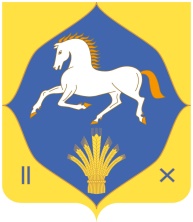 совет сельского поселенияАККУЗЕВСКИЙ сельсоветмуниципальнОГО районАилишевский районреспубликИ башкортостансовет сельского поселенияАККУЗЕВСКИЙ сельсоветмуниципальнОГО районАилишевский районреспубликИ башкортостансовет сельского поселенияАККУЗЕВСКИЙ сельсоветмуниципальнОГО районАилишевский районреспубликИ башкортостансовет сельского поселенияАККУЗЕВСКИЙ сельсоветмуниципальнОГО районАилишевский районреспубликИ башкортостансовет сельского поселенияАККУЗЕВСКИЙ сельсоветмуниципальнОГО районАилишевский районреспубликИ башкортостансовет сельского поселенияАККУЗЕВСКИЙ сельсоветмуниципальнОГО районАилишевский районреспубликИ башкортостансовет сельского поселенияАККУЗЕВСКИЙ сельсоветмуниципальнОГО районАилишевский районреспубликИ башкортостанКАРАР                                                                    ПОСТАНОВЛЕНИЕКАРАР                                                                    ПОСТАНОВЛЕНИЕКАРАР                                                                    ПОСТАНОВЛЕНИЕКАРАР                                                                    ПОСТАНОВЛЕНИЕКАРАР                                                                    ПОСТАНОВЛЕНИЕКАРАР                                                                    ПОСТАНОВЛЕНИЕКАРАР                                                                    ПОСТАНОВЛЕНИЕКАРАР                                                                    ПОСТАНОВЛЕНИЕКАРАР                                                                    ПОСТАНОВЛЕНИЕКАРАР                                                                    ПОСТАНОВЛЕНИЕКАРАР                                                                    ПОСТАНОВЛЕНИЕКАРАР                                                                    ПОСТАНОВЛЕНИЕКАРАР                                                                    ПОСТАНОВЛЕНИЕКАРАР                                                                    ПОСТАНОВЛЕНИЕКАРАР                                                                    ПОСТАНОВЛЕНИЕКАРАР                                                                    ПОСТАНОВЛЕНИЕКАРАР                                                                    ПОСТАНОВЛЕНИЕ«2929»март2019 й.№1313«29»марта2019 г.2019 г.О назначении схода граждан в сельском  поселении Аккузевский сельсовет муниципального района Илишевский район Республики Башкортостан В соответствии со ст. 25.1, 56 Федерального закона от 06.10.2003  № 131-ФЗ «Об общих принципах организации местного самоуправления в Российской Федерации», Уставом сельского  поселения Аккузевский сельсовет муниципального района Илишевский район Республики Башкортостан , Администрация сельского поселения Аккузевский сельсовет ва муниципального образования Аккузевское сельское поселение Илишевского муниципального района ПОСТАНОВИЛ:1.  Назначить на 17  апреля 2019 года:-в 10.00 часов в  д.Калинино (около соцкомплекса), - в 11.00 часов в д.Кипчаково, (около соцкомплекса)- в 19.00 часов в здании сельклуба д.Шамметово          на 18 апреля 2019года:-14.00. в СДК с.Аккузево-15.00. в здании медпункта д.Князь-Елга               Повестка дня:     1.Об избрании председателя и секретаря Собрания граждан.     2.О возложении на секретаря Собрания обязанности по подсчету голосов участников собрания.     3. О мерах по усилению мер пожарной безопасности в сельском поселении Аккузевский сельсовет в весенне-летний пожароопасный период 2019 года     4. О выпасе скота.     5. Благоустройство населенных пунктов Сельского поселения.     6. Разное2.   Утвердить вопросы, выносимый на сходы граждан.3. Обнародовать настоящее постановление путем размещения его на информационном стенде, в здании Администрации сельского поселения  по адресу: Республика Башкортостан Илишевский район, с. Аккузево ул. Садовая,  д.7 и  на официальном сайте  Администрации сельского поселения Аккузевский  сельсовет в сети «Интернет» http:// http://spakkyz.ru/.                             4. Настоящее постановление вступает в силу со дня его опубликования. 5. Контроль	за исполнением настоящего постановления оставляю за  собой.Глава Сельского поселения                                                  В.Р.Ахметьянов